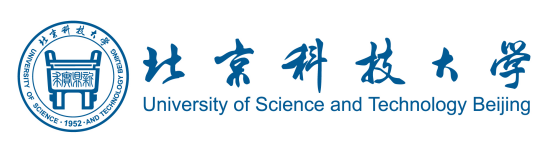 北京科技大学国际学生导师接收函Acceptance Letter学生信息Student Information（以下信息由学生填写the following information should be filled out by students）学生信息Student Information（以下信息由学生填写the following information should be filled out by students）学生信息Student Information（以下信息由学生填写the following information should be filled out by students）学生信息Student Information（以下信息由学生填写the following information should be filled out by students）学生信息Student Information（以下信息由学生填写the following information should be filled out by students）学生信息Student Information（以下信息由学生填写the following information should be filled out by students）姓名Name性别Gender学习语言Study in □ 汉语/Chinese          □ 英语/English国籍Nationality申请类别Category □ 硕士/Master □ 博士/PhD 申请专业Major联系电话ContactNumber电子邮件E-mail各位老师：如您愿意接收该生，可为学生提供接收函。该函作为学生的申请材料之一，同其他材料一起，由学生本人提交至国际学生中心。落款签字，请使用中文。如有任何疑问，请联系国际学生中心招生办公室，电话：62332943。各位老师：如您愿意接收该生，可为学生提供接收函。该函作为学生的申请材料之一，同其他材料一起，由学生本人提交至国际学生中心。落款签字，请使用中文。如有任何疑问，请联系国际学生中心招生办公室，电话：62332943。各位老师：如您愿意接收该生，可为学生提供接收函。该函作为学生的申请材料之一，同其他材料一起，由学生本人提交至国际学生中心。落款签字，请使用中文。如有任何疑问，请联系国际学生中心招生办公室，电话：62332943。各位老师：如您愿意接收该生，可为学生提供接收函。该函作为学生的申请材料之一，同其他材料一起，由学生本人提交至国际学生中心。落款签字，请使用中文。如有任何疑问，请联系国际学生中心招生办公室，电话：62332943。各位老师：如您愿意接收该生，可为学生提供接收函。该函作为学生的申请材料之一，同其他材料一起，由学生本人提交至国际学生中心。落款签字，请使用中文。如有任何疑问，请联系国际学生中心招生办公室，电话：62332943。各位老师：如您愿意接收该生，可为学生提供接收函。该函作为学生的申请材料之一，同其他材料一起，由学生本人提交至国际学生中心。落款签字，请使用中文。如有任何疑问，请联系国际学生中心招生办公室，电话：62332943。北京科技大学导师信息/USTB Supervisor Information（以下信息由导师填写/the following information should be filled out by the supervisor）北京科技大学导师信息/USTB Supervisor Information（以下信息由导师填写/the following information should be filled out by the supervisor）北京科技大学导师信息/USTB Supervisor Information（以下信息由导师填写/the following information should be filled out by the supervisor）北京科技大学导师信息/USTB Supervisor Information（以下信息由导师填写/the following information should be filled out by the supervisor）北京科技大学导师信息/USTB Supervisor Information（以下信息由导师填写/the following information should be filled out by the supervisor）北京科技大学导师信息/USTB Supervisor Information（以下信息由导师填写/the following information should be filled out by the supervisor）姓名Name学院/培养单位School指导类别Category □ 硕导 / Master Supervisor           □ 博导 / PhD Supervisor □ 硕导 / Master Supervisor           □ 博导 / PhD Supervisor专业Major电子邮件E-mail导师意见Supervisor’s Comment   如果该生被我校录取，我愿意作为其导师，指导该生完成毕业论文研究和考核全过程。If the above student will be accepted by USTB, I would like to be his/her supervisor, instructing him/her all through the dissertation research and evaluation process.      导师签字：        日期：   如果该生被我校录取，我愿意作为其导师，指导该生完成毕业论文研究和考核全过程。If the above student will be accepted by USTB, I would like to be his/her supervisor, instructing him/her all through the dissertation research and evaluation process.      导师签字：        日期：   如果该生被我校录取，我愿意作为其导师，指导该生完成毕业论文研究和考核全过程。If the above student will be accepted by USTB, I would like to be his/her supervisor, instructing him/her all through the dissertation research and evaluation process.      导师签字：        日期：   如果该生被我校录取，我愿意作为其导师，指导该生完成毕业论文研究和考核全过程。If the above student will be accepted by USTB, I would like to be his/her supervisor, instructing him/her all through the dissertation research and evaluation process.      导师签字：        日期：   如果该生被我校录取，我愿意作为其导师，指导该生完成毕业论文研究和考核全过程。If the above student will be accepted by USTB, I would like to be his/her supervisor, instructing him/her all through the dissertation research and evaluation process.      导师签字：        日期：